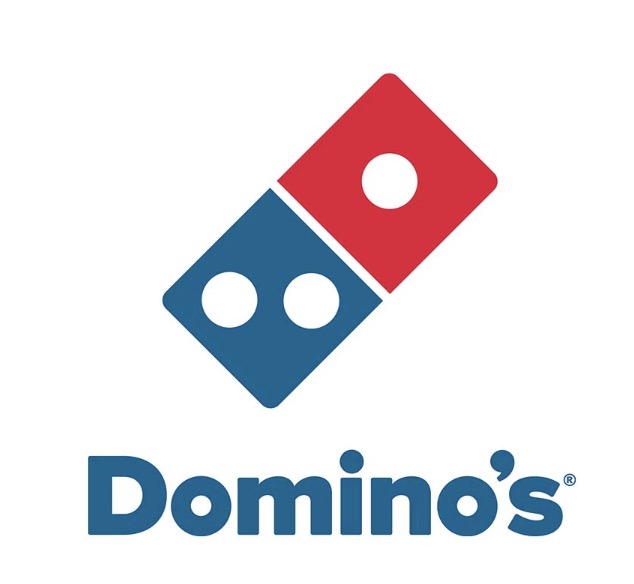 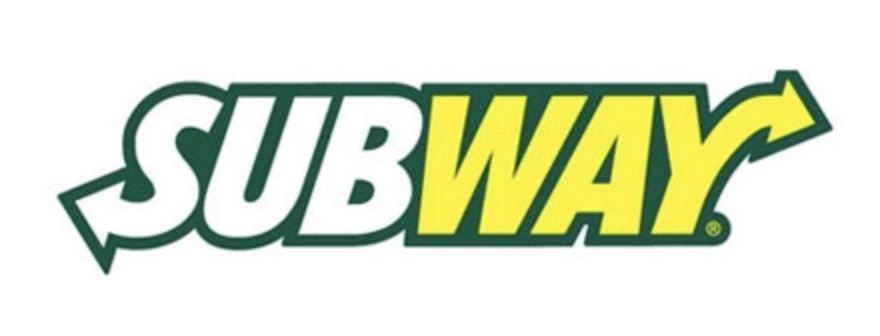 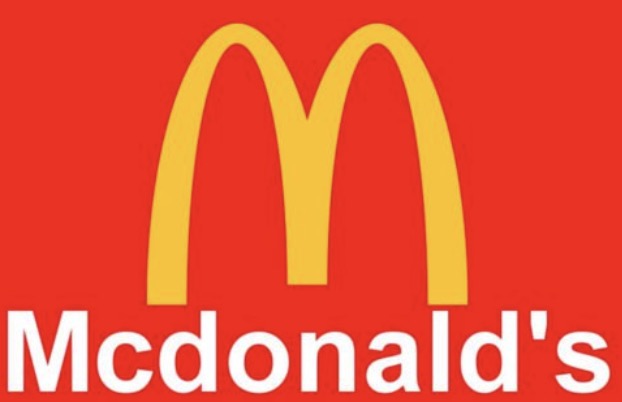 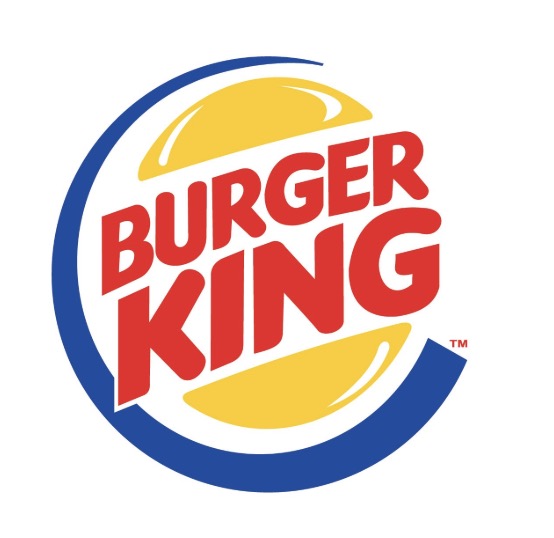 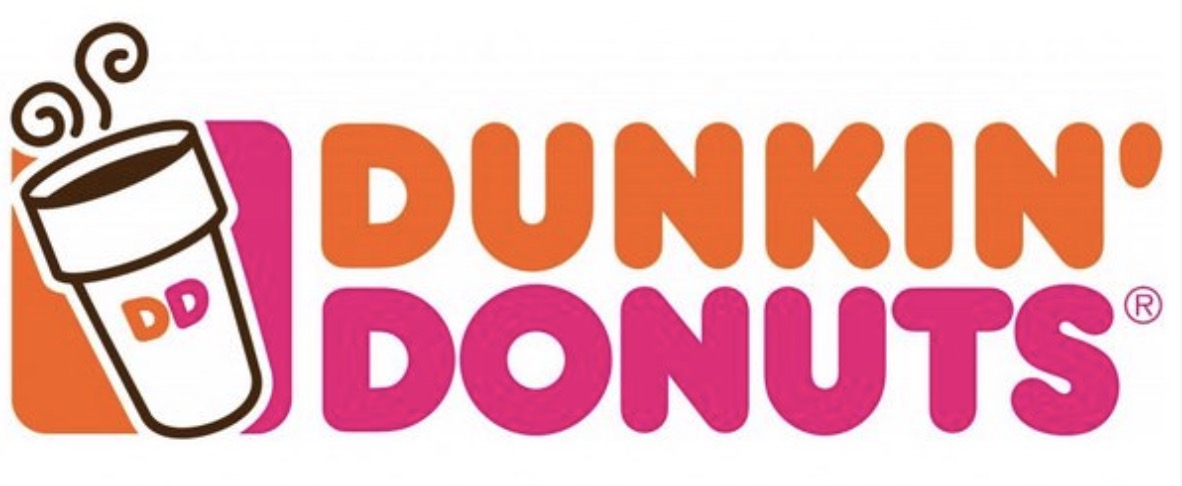 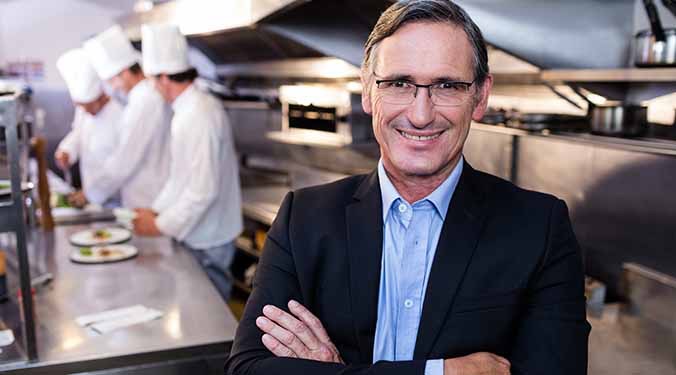 Many restaurant owners simply don’t dream big because they can’t afford to borrow the funds they need.Seize the next opportunity to expand your business with flexible financing.Loan terms- from 1 to 3 years. Minimum credit score required- 551.Startup businesses, bad credit is OK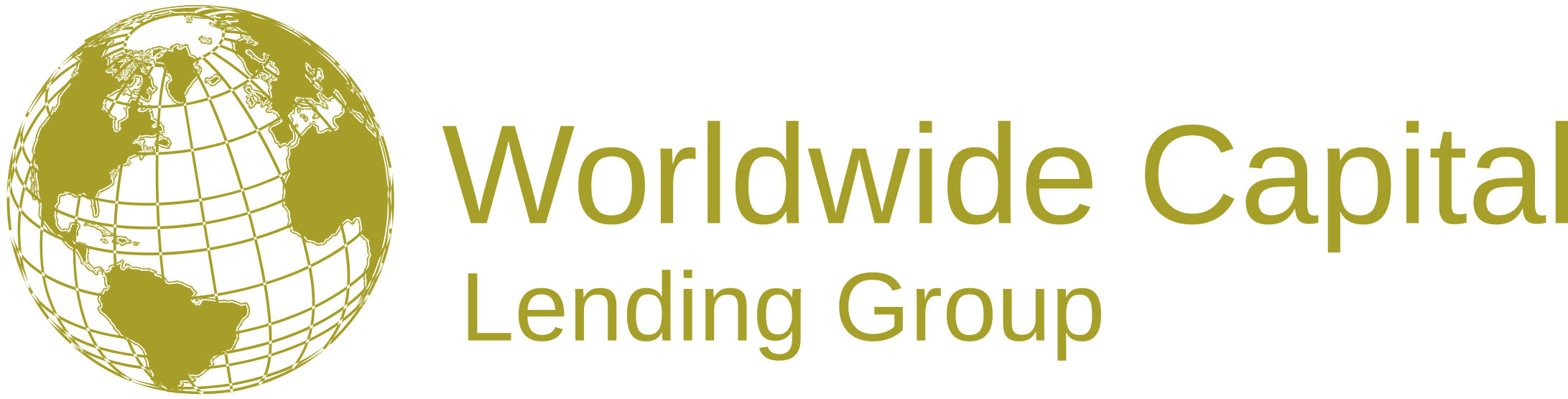 